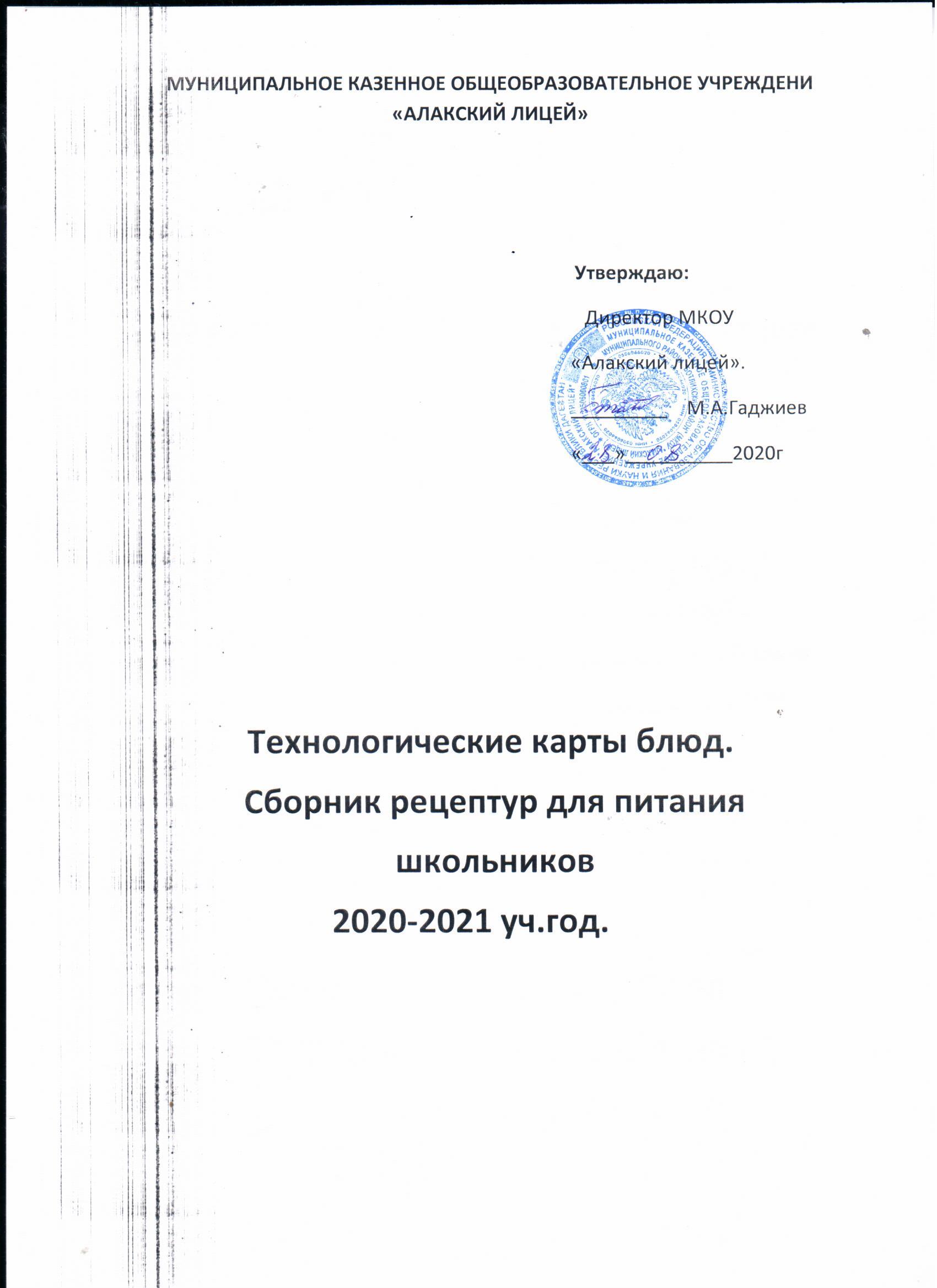 МУНИЦИПАЛЬНОЕ КАЗЕННОЕ ОБЩЕОБРАЗОВАТЕЛЬНОЕ УЧРЕЖДЕНИ                                                                                                                                  «АЛАКСКИЙ ЛИЦЕЙ»                    Технологические карты блюд.Сборник рецептур для питанияшкольников                              2020-2021 уч.год.Технологическая карта  № 1Наименование кулинарного изделия (блюда): 	КАША ВЯЗКАЯ С МАСЛОМ И САХАРОМ, МОЛОЧНАЯНомер рецептуры: 168Наименование сборника рецептур:  Сборник  рецептур на продукцию для обучающихся во всех образовательных учреждениях. / Под ред. М.П.Могильного, и В.А.Тутельяна. – М.: ДеЛипринт, 2011.Химический состав данного блюдаТехнология приготовления:Вязкие каши готовят на воде, молоке или молоке с добавлением воды. Из 1 кг. Крупы получается от 4 до 5 кг каши. Подготовленные крупы всыпают в кипящую жидкость, добавляют соль, сахар и варят периодически помешивая до тех пор, пока каша не загустеет. В конце приготовления добавляют сахар, прокипяченное сливочное масло. Требования к качеству:Внешний вид: зерна крупы набухшие, разваренныеКонсистенция: однородная, вязкая, зерна  – мягкие, без комковЦвет:  свойственный данному виду крупыВкус: свойственный входящим в блюдо продуктам, не допускается вкус подгорелой кашиЗапах: свойственный входящим в блюдо продуктам                                                               Технологическая карта  №2Наименование кулинарного изделия (блюда):    МАКАРОНЫЕ ИЗДЕЛИЯ  ОТВАРНЫЕНомер рецептуры: № 309Наименование сборника рецептур: Сборник  рецептур на продукцию для обучающихся во всех образовательных учреждениях. / Под ред. М.П.Могильного, и В.А.Тутельяна. – М.: ДеЛипринт, 2011.Химический состав, витамины и микроэлементы Энергетическая ценность (ккал) на 150 гр. данного блюда: 168,33Технологический процессМакаронные изделия закладывают в кипящую подсоленную воду и варят в большом количестве воды (6-7 л на 1 кг). Макароны варят 20-30 минут. В процессе варки макаронные изделия набухают, впитывая воду, в результате чего масса увеличивается в 3 раза. Сваренные макаронные изделия откидывают и перемешивают с  1/3 -1/2 частью растопленного сливочного  масла, чтобы они не склеивались и не образовывали комков, остальной частью растопленного сливочного масла заправляют непосредственно перед отпуском.  Требования к оформлению, реализации и хранениюПодают макароны на гарнир. Температура подачи +650С. Срок реализации – 2 часа с момента приготовления. Срок годности согласно СанПиН 2.4.5.2409-08 – 2 часа с момента приготовления. Подогрев остывших ниже температуры раздачи готовых горячих блюд не допускается. Органолептические показатели качества: Внешний вид — вермишель не разварена, консистенция не слипшаяся.Цвет — характерный для рецептурных компонентов. Вкус и запах —  запах свойственный отварной вермишели и сливочного масла, вкус характерный для рецептурных компонентов, без посторонних привкусов и запахов. Технологическая карта № 3Наименование кулинарного изделия (блюда):  	СУП 	МОЛОЧНЫЙ	С 	МАКАРОННЫМИ ИЗДЕЛИЯМИ  Номер рецептуры: 93 Наименование сборника рецептур:  Сборник технических нормативов - Сборник рецептур  блюд и кулинарных изделий для питания детей  дошкольных образовательных учреждений / Под ред. М.П.Могильного и В.А.Тутельяна. –   М.: ДеЛипринт, 2010, с. 139 Химический состав данного блюда Технология приготовления:  Макаронные изделия варят в воде до полуготовности (макароны – 15-20 мин, лапшу – 1012 мин, вермишель – 5-7 мин), воду сливают, а макаронные изделия закладывают в кипящую смесь молока и воды и, периодически помешивая, варят до готовности. Заправляют сахаром, солью, сливочным маслом, доводят до кипения. Требования к качеству: Внешний вид: в жидкой части распеределены макаронные изделия, сохранившие форму, на поверхности – сливочное масло. Консистенция: макаронные изделий - мягкая Цвет:  супа – молочно-белый, сливочного масла - желтый Вкус:  умеренно сладковатый,молока и сливочного масла Запах: кипяченого молока, свойственный входящим в блюдо продуктам Технологическая карта № 4Наименование кулинарного изделия (блюда):  ГРЕЧКА ОТВАРНАЯ РАССЫПЧАТАЯНомер рецептуры: № 302Наименование сборника рецептур: «Сборник рецептур блюд и кулинарных изделий для питания школьников», под ред. Могильного М.П., 2007 г. 1. Область примененияНастоящая  технологическая карта распространяется на гречку отварную рассыпчатую, вырабатываемая  МКП «Комбинат питания  здоровое детство» и реализуемая в общеобразовательных учреждениях.2. Требования к сырьюПродовольственное сырье, пищевые продукты, используемые для приготовления, должны соответствовать требованиям действующих нормативных и технических документов, иметь сопроводительные документы, подтверждающие их безопасность и качество (сертификат соответствия, санитарно-эпидемиологическое заключение, удостоверение безопасности и качества и пр.).3. Рецептура 4.Химический состав, витамины и микроэлементы Энергетическая ценность (ккал) на 100 гр. данного блюда:142,005. Технологический процессПеред варкой каши крупу просеивают, перебирают. Подготовленную крупу всыпают в подсоленную кипящую воду, варят до загустения, помешивая, затем  перемешивание прекращают, закрывают котел крышкой  и дают упреть  около 2,5 часов.6. Требования к оформлению, реализации и хранениюПри отпуске горячую кашу кладут на тарелку и поливают растопленным маслом или посыпают сахаром. Молоко к каше отпускают в глубокой тарелке вместе  или подают отдельно в стакане. Температура подачи +650С. Срок реализации – 2 часа с момента приготовления. Срок годности согласно СанПиН 2.4.5.2409-08 – 2 часа с момента приготовления. Подогрев остывших ниже температуры раздачи готовых горячих блюд не допускается.6.1. Органолептические показатели качества: Внешний вид —гречка  полностью  разварена, консистенция рассыпчатая.Цвет — характерный для рецептурных компонентов. Вкус и запах —  запах свойственный отварной гречке и сливочного масла, вкус характерный для рецептурных компонентов, без посторонних привкусов и запахов. Технологическая карта № 5Наименование кулинарного изделия (блюда):         ПЮРЕ КАРТОФЕЛЬНОЕ(полуфабрикат)Номер рецептуры: № 312Наименование сборника рецептур: «Сборник рецептур блюд и кулинарных изделий для питания школьников», под ред. Могильного М.П., 2007 г. 1. Область примененияНастоящая  технологическая карта распространяется на пюре картофельное, вырабатываемое  МКП «Комбинат питания  здоровое детство» и реализуемое в общеобразовательных учреждениях.2. Требования к сырьюПродовольственное сырье, пищевые продукты, используемые для приготовления, должны соответствовать требованиям действующих нормативных и технических документов, иметь сопроводительные документы, подтверждающие их безопасность и качество (сертификат соответствия, санитарно-эпидемиологическое заключение, удостоверение безопасности и качества и пр.).3. Рецептура 4.Химический состав, витамины и микроэлементы Энергетическая ценность (ккал) на 100 гр. данного блюда: 370,005. Технологический процессКартофель предварительно промывают, тщательно перебирают и очищают. Повторно промывают в проточной питьевой воде в течение 5 минут. Срок хранения очищенного полуфабриката в воде не более 2-3 часов при температуре воды не выше +120С. Очищенный, промытый картофель заливают горячей кипяченой водой (уровень воды должен быть на 1-1,5 см свыше уровня картофеля), солят после закипания и варят до готовности, воду сливают, картофель подсушивают. Вареный горячий картофель протирают. Температура протираемого картофеля должна быть не ниже 800С, иначе картофельное пюре будет тягучим, что резко ухудшает вкус и внешний вид. В горячую картофельную массу, непрерывно помешивая, добавляют в 2-3 приема горячее кипяченое молоко, прокипяченное сливочное масло. Смесь взбивают до получения пышной однородной массы. 6. Требования к оформлению, реализации и хранениюПодают рис на гарнир. Температура подачи +650С. Срок реализации – 2 часа с момента приготовления. Срок годности согласно СанПиН 2.4.5.2409-08 – 2 часа с момента приготовления. Подогрев остывших ниже температуры раздачи готовых горячих блюд не допускается.6.1. Органолептические показатели качества: Внешний вид —картофель полностью  разварен, консистенция пышная однородная.Цвет — характерный для рецептурных компонентов. Вкус и запах —  запах свойственный отварномукартофелю и сливочного масла, вкус характерный для рецептурных компонентов, без посторонних привкусов и запахов. Технологическая карта № 6Наименование кулинарного изделия (блюда):  БУТЕРБРОД С ПОВИДЛОМ  Номер рецептуры: № 2Наименование сборника рецептур: «Сборник рецептур блюд и кулинарных изделий для питания школьников», под ред. Могильного М.П., 2007 г.1. Область примененияНастоящая  технологическая карта распространяется на бутерброд с повидлом, вырабатываемый  МКП «Комбинат питания  здоровое детство» и реализуемый в общеобразовательных учреждениях.2. Требования к сырьюПродовольственное сырье, пищевые продукты, используемые для приготовления, должны соответствовать требованиям действующих нормативных и технических документов, иметь сопроводительные документы, подтверждающие их безопасность и качество (сертификат соответствия, санитарно-эпидемиологическое заключение, удостоверение безопасности и качества и пр.).3. Рецептура4.Химический состав, витамины и микроэлементыЭнергетическая ценность (ккал) на 100 гр. данного блюда: 294,355. Технологический процессХлеб пшеничный нарезают ломтиками толщиной 1,0 -1,5 см. ломтики хлеба  равномерно намазывают маслом сливочным, а затем повидлом.6. Требования к оформлению, реализации и хранению Срок реализации – в течение одного часа  с момента приготовления. Срок годности согласно СанПиН 2.4.5.2409-08 – 1 час с момента приготовления.6.1. Органолептические показатели качества:Внешний вид — хлеб нарезанный ломтиками, смазанный равномерно первым слоем сливочного масла, а затем слоем повидла.Цвет — характерный для рецептурных компонентов.Вкус и запах —  приятный запах свежих продуктов, вкус характерный для рецептурных компонентов, без посторонних привкусов и запахов.  Технологическая карта №7Наименование кулинарного изделия (блюда):  СОСИСКИ, САРДЕЛЬКИ ОТВАРНЫЕ.Номер рецептуры: № 243Наименование сборника рецептур: «Сборник рецептур блюд и кулинарных изделий для питания школьников», под ред. Могильного М.П., 2007 г. 1. Область примененияНастоящая  технологическая карта распространяется на сосиски, сардельки отварные, вырабатываемые  МКП «Комбинат питания  здоровое детство» и реализуемые в общеобразовательных учреждениях.2. Требования к сырьюПродовольственное сырье, пищевые продукты, используемые для приготовления, должны соответствовать требованиям действующих нормативных и технических документов, иметь сопроводительные документы, подтверждающие их безопасность и качество (сертификат соответствия, санитарно-эпидемиологическое заключение, удостоверение безопасности и качества и пр.).3. Рецептура 4.Химический состав, витамины и микроэлементы Энергетическая ценность (ккал) на 80 гр. данного блюда: 231,005. Технологический процессПредварительно очищенные от искусственной оболочки  сосиски или сардельки  опускают в  кипящую воду, доводят до кипения и варят при слабом кипении 3-5 минут. 6. Требования к оформлению, реализации и хранениюВо избежание повреждения натуральной оболочки и ухудшения вкуса сосиски или сардельки не следует хранить в горячей воде. Отпускают с гарниром, сбоку на тарелку  кладут сосиску или сардельку. Температура отпуска блюда +650С.Гарнир. Картофельное пюре, капуста тушеная, каша гречневая, макаронные изделия отварные.Срок реализации – 2 часа с момента приготовления. Срок годности согласно СанПиН 2.4.5.2409-08 – 2 часа с момента приготовления. Подогрев остывших ниже температуры раздачи готовых горячих блюд не допускается.6.1. Органолептические показатели качества: Внешний вид —характерный для отварных сосисок или сарделек, не разварены.Цвет — характерный для рецептурных компонентов. Вкус и запах —  приятный запах свежих продуктов, вкус характерный для рецептурных компонентов, без посторонних привкусов и запахов. Технологическая карта № 8Наименование кулинарного изделия (блюда): ЧАЙ – ЗАВАРКА Номер рецептуры: № 375Наименование сборника рецептур: «Сборник рецептур блюд и кулинарных изделий для питания школьников», под ред. Могильного М.П., 2007 г. 1. Область примененияНастоящая  технологическая карта распространяется на  чай - заварку, вырабатываемый  МКП «Комбинат питания  здоровое детство» и реализуемый  в общеобразовательных учреждениях.2. Требования к сырьюПродовольственное сырье, пищевые продукты, используемые для приготовления, должны соответствовать требованиям действующих нормативных и технических документов, иметь сопроводительные документы, подтверждающие их безопасность и качество (сертификат соответствия, санитарно-эпидемиологическое заключение, удостоверение безопасности и качества и пр.).3. Рецептура 4.Химический состав, витамины и микроэлементы Энергетическая ценность (ккал) на 100 гр. данного блюда: 1,295. Технологический процессЧайник ополаскивают горячей водой, насыпают чай на определенное количество порций, заливают свежеприготовленным кипятком, примерно 1/3 объема  чайника. Чай настаивают 5 – 10 минут, доливают кипяток.Кипятить заваренный чай или длительно хранить его на плите нельзя. 6. Требования к оформлению, реализации и хранениюТемпература подачи чая в горячем виде +75о С. Срок реализации чая   2 – 3 часа с момента приготовления. Срок годности согласно СанПиН 2.4.5.2409-08 – 2-3  часа с момента приготовления. 6.1. Органолептические показатели качества: Внешний вид — прозрачного цвета, без осадка.Цвет — темно--коричневый. Вкус и запах —  приятный запах свежеприготовленной заварки, вкус характерный для рецептурного  компонента , без посторонних привкусов и запахов. Технологическая карта  № 9Наименование кулинарного изделия (блюда): 	ЧАЙ С САХАРОМНомер рецептуры: № 376Наименование сборника рецептур: Сборник  рецептур на продукцию для обучающихся во всех образовательных учреждениях. / Под ред. М.П.Могильного, и В.А.Тутельяна. – М.: ДеЛипринт, 2011.Химический состав данного блюдаТехнология приготовления:Емкость для заварки ополаскивают кипятком, насыпают сухой чай на определенное количество порций, заливают кипятком примерно на 1-3 объема емкости, настаивают 5-10 минут, накрыв крышкой, после чего процеживают, добавляют сахар и доливают кипятком до требуемого объема.Кипятить заваренный чай или длительно хранить его на плите нельзя, так как вкус и аромат чая ухудшаются. Не следует смешивать сухой чай с заваренным. Температура подачи 75С.Требования к качеству:Внешний вид: жидкость золотисто-коричневого цвета, налита в стаканКонсистенция: жидкаяЦвет: золотисто-коричневыйВкус:сладкий, чуть терпкийЗапах: соответственный чаюТехнологическая карта № 10Наименование кулинарного изделия (блюда): ЧАЙ   С ЛИМОНОМ .Номер рецептуры: № 377Наименование сборника рецептур: «Сборник рецептур блюд и кулинарных изделий для питания школьников», под ред. Могильного М.П., 2007 г. 1. Область примененияНастоящая  технологическая карта распространяется на  чай с лимоном, вырабатываемый  МКП «Комбинат питания  здоровое детство» и реализуемый  в общеобразовательных учреждениях.2. Требования к сырьюПродовольственное сырье, пищевые продукты, используемые для приготовления, должны соответствовать требованиям действующих нормативных и технических документов, иметь сопроводительные документы, подтверждающие их безопасность и качество (сертификат соответствия, санитарно-эпидемиологическое заключение, удостоверение безопасности и качества и пр.).3. Рецептура 4.Химический состав, витамины и микроэлементы Энергетическая ценность (ккал) на 200 гр. данного блюда:57,335. Технологический процессЧайник ополаскивают горячей водой, насыпают чай на определенное количество порций, заливают свежеприготовленным кипятком, примерно 1/3 объема  чайника. Чай настаивают 5 – 10 минут, доливают кипяток. Добавляют сахар на определенное количество порций, залить кипятком на то же количество порций и настаивать 5 минут. Промытый теплой водой лимон, ошпаривают кипятком в течении 1-2 минут. Нарезают тонкими  кружочками и кладут в стакан приготовленного чая с сахаром, непосредственно перед отпуском. Кипятить заваренный чай или длительно хранить его на плите нельзя. 6. Требования к оформлению, реализации и хранениюТемпература подачи чая в горячем виде +75о С. Срок реализации чая   2 – 3 часа с момента приготовления. Срок годности согласно СанПиН 2.4.5.2409-08 – 2-3  часа с момента приготовления. 6.1. Органолептические показатели качества: Внешний вид — прозрачного цвета, без осадка, кружочки лимона.Цвет — темно--коричневый. Вкус и запах —  приятный запах свежеприготовленной чая с лимоном, сахаром, вкус характерный для рецептурного  компонента , без посторонних привкусов и запахов.    Технологическая карта № 11Наименование кулинарного изделия (блюда):  КАКАО  С МОЛОКОМ.Номер рецептуры: № 382Наименование сборника рецептур: «Сборник рецептур блюд и кулинарных изделий для питания школьников», под ред. Могильного М.П., 2007 г. 1. Область примененияНастоящая  технологическая карта распространяется на  какао с молоком, вырабатываемый  МКП «Комбинат питания  здоровое детство» и реализуемый  в общеобразовательных учреждениях.2. Требования к сырьюПродовольственное сырье, пищевые продукты, используемые для приготовления, должны соответствовать требованиям действующих нормативных и технических документов, иметь сопроводительные документы, подтверждающие их безопасность и качество (сертификат соответствия, санитарно-эпидемиологическое заключение, удостоверение безопасности и качества и пр.).3. Рецептура 4.Химический состав, витамины и микроэлементы Энергетическая ценность (ккал) на 200 гр. данного блюда: 109,495. Технологический процессКакао  кладут  в посуду, смешивают с сахаром, добавляют небольшое количество кипятка (100 мл) и растирают  до однородной массы. Затем  вливают  при постоянном помешивании кипяченное горячее молоко, остальной кипяток и доводят до кипения.6. Требования к оформлению, реализации и хранениюТемпература подачи напитка – не выше 60 С. В летнее время допускается подавать напиток комнатной температуры. Срок реализации чая   2 – 3 часа с момента приготовления. Срок годности согласно СанПиН 2.4.5.2409-08 – 2-3  часа с момента приготовления. 6.1. Органолептические показатели качества: Внешний вид — консистенция   жидкая,   без осадка и комочков.Цвет — Цвет светло-коричневый, аромат и вкус какао и кипяченого молока, умеренно	сладкий.Вкус и запах —  приятный запах свежеприготовленного какао с молоком, вкус характерный для рецептурного  компонента, без посторонних привкусов и запахов. Технологическая карта   № 12Наименование кулинарного изделия (блюда): СЫР (ПОРЦИЯМИ)Номер рецептуры: 15Наименование сборника рецептур: 	Наименование сборника рецептур: 	Сборник  рецептур на продукцию для обучающихся во всех образовательных учреждениях. / Под ред. М.П.Могильного, и В.А.Тутельяна. – М.: ДеЛипринт, 2011. –с 86.Химический состав данного блюдаТехнология приготовления:Сыр зачищают от корок, нарезают на порционные куски прямоугольной или иной формы.Требования к качеству:Внешний вид: сыр прямоугольной или треугольной формыКонсистенция: мягкаяЦвет: соответствует виду сыра, светло-желтыйВкус: соответствует виду сыра,  без горечиЗапах: свойственный свежему сыруТехнологическая карта № 13Наименование кулинарного изделия (блюда): МАСЛО СЛИВОЧНОЕ (ПОРЦИЯМИ) Номер рецептуры: 41 Наименование сборника рецептур: 	Наименование сборника рецептур: 	Сборник  рецептур на продукцию для обучающихся во всех образовательных учреждениях. / Под ред. М.П.Могильного, и В.А.Тутельяна. – М.: ДеЛипринт, 2011. –с 86.Химический состав данного блюда Технология приготовления: Масло сливочное нарезают кусочками прямоугольной или другой формы. Требования к качеству: Внешний вид: ровные кусочки масла с гладкими краями Консистенция: мягкая, не расплывшаяся Цвет: соответствует виду масла, светло-желтыйВкус: сладко-сливочный, без горечи Запах: свежего масла Технологическая карта  № 14Наименование кулинарного изделия (блюда): ЯЙЦА ВАРЕНЫЕ.Номер рецептуры: 209Наименование сборника рецептур: Сборник  рецептур на продукцию для обучающихся во всех образовательных учреждениях. / Под ред. М.П.Могильного, и В.А.Тутельяна. – М.: ДеЛипринт, 2011.Химический состав данного блюдаТехнология приготовления:Перед  использованием яйцо подвергаются специальной обработке в отдельном помещении либо в специально отведенном месте мясо-рыбного цеха, используя для этих целей промаркированные ванны и (или) емкости, возможно использование перфорированных емкостей, при условии полного погружения яиц в раствор в следующем порядке: I – обработка в 1-2 % теплом растворе кальцинированной соды; II – обработка в  разрешенных  для этой цели дезинфицирующих средствах; III – ополаскивание проточной водой в течение не менее 5 минут с последующим выкладыванием в чистую промаркированную посуду.Затем обработанные яйца погружают в кипящую подсоленную воду (на 3 л воды 40-50 г соли на 10 яиц) и варят после закипания в течение 10 минут.Сваренное яйцо подают остывшим в скорлупе, не очищая.Требования к качеству:Яйцо, сваренное вкрутую, имеет плотный белок и желток. Желток нежный, рассыпчатый, возможно наличие незатвердевшей капли в центре. Белок нежный, вязкий. Технологическая карта  № 15Наименование кулинарного изделия (блюда):         РИС ОТВАРНОЙНомер рецептуры: № 304Наименование сборника рецептур: «Сборник рецептур блюд и кулинарных изделий для питания школьников», под ред. Могильного М.П., 2007 г.1. Область примененияОбразовательное учреждение2. Требования к сырьюПродовольственное сырье, пищевые продукты, используемые для приготовления, должны соответствовать требованиям действующих нормативных и технических документов, иметь сопроводительные документы, подтверждающие их безопасность и качество (сертификат соответствия, санитарно-эпидемиологическое заключение, удостоверение безопасности и качества и пр.).3. Рецептура4.Химический состав, витамины и микроэлементыЭнергетическая ценность (ккал) на 100 гр. данного блюда: 198,475. Технологический процессРис перебирают, промывают. Подготовленный рис кладут в кипящую подсоленную воду (6 л воды, 60 г соли  на 1 кг риса) и варят при слабом кипении. Когда зерна набухнут и станут мягкими, рис откидывают и промывают горячей кипяченой водой. После стекания воды рис кладут в посуду, заправляют прокипяченным сливочным маслом, перемешивают и прогревают.6. Требования к оформлению, реализации и хранениюПодают рис на гарнир, а также для приготовления фаршей. Температура подачи +650С. Срок реализации – 2 часа с момента приготовления. Срок годности согласно СанПиН 2.4.5.2409-08 – 2 часа с момента приготовления. Подогрев остывших ниже температуры раздачи готовых горячих блюд не допускается.6.1. Органолептические показатели качества:Внешний вид — рис  не разварен, консистенция не слипшаяся.Цвет — характерный для рецептурных компонентов.Вкус и запах —  запах свойственный отварной риса и сливочного масла, вкус характерный для рецептурных компонентов, без посторонних привкусов и запахов.Технологическая карта  № 16Наименование кулинарного изделия (блюда):  	САЛАТ ИЗ КУКУРУЗЫ 							(КОНСЕРВИРОВАННОЙ) Номер рецептуры: 12 Наименование сборника рецептур:  Сборник технических нормативов - Сборник рецептур  блюд и кулинарных изделий для питания детей  дошкольных образовательных учреждений / Под ред.  М.П.Могильного и В.А.Тутельяна. –  М.: ДеЛипринт, 2010, с.90 *Масса прогретой кукурузы Химический состав данного блюда Технология приготовления: Консервированную кукурузу прогревают в собственном соку, затем отвар сливают, заправляют сахаром и растительным маслом. Требования к качеству: Внешний вид: кукуруза сохранила форму Консистенция: сочная, плотная Цвет: свойственный консервированной кукурузе Запах: консервированной кукурузы с растительным маслом Вкус: умеренно сладкий.Технологическая карта   № 17Наименование кулинарного изделия (блюда): САЛАТ ИЗ ЗЕЛЕНОГО ГОРОШКА  Номер рецептуры: 10 Наименование сборника рецептур:     Сборник технических нормативов - Сборник рецептур блюд и кулинарных изделий для питания детей дошкольных образовательных учреждений / Под ред. М.П.Могильного и В.А.Тутельяна. –  М.: ДеЛипринт, 2010, с.89 Химический состав данного блюда Технология приготовления: Консервированный горошек прогревают в собственном соку, затем отвар сливают. Лук репчатый мелко рубят, ошпаривают кипятком. Компоненты смешивают, заправляют растительным маслом. Изготовление салата и его заправка осуществляется непосредственно перед раздачей. Не заправленный салат допускается хранить не более 2-х часов при температуре плюс 4±2С. Хранение заправленного салата может осуществляться не более 30 минут при температуре плюс 4±2С. Температура подачи не ниже +15 С. Требования к качеству: Внешний вид: горошек сохранил форму, салат заправлен маслом и луком Консистенция: сочная, плотная Цвет: соответствует сорту горошка Вкус: умеренно соленый, растительного масла и консервированного горошка, лука Запах: свойственный входящим в рецептуру продуктам Технологическая карта № 18Наименование кулинарного изделия (блюда): СУП МОЛОЧНЫЙИЗ  ГРЕЧНЕВОЙ КРУПЫ.  Номер рецептуры: № 183                                                                                               Наименование сборника рецептур: «Сборник рецептур блюд и кулинарных изделий для питания школьников», под ред. Могильного М.П., 2007 г.1. Область примененияНастоящая  технологическая карта распространяется на суп молочную из гречневой крупы, вырабатываемая  МКП «Комбинат питания  здоровое детство» и реализуемая в общеобразовательных учреждениях.2. Требования к сырьюПродовольственное сырье, пищевые продукты, используемые для приготовления, должны соответствовать требованиям действующих нормативных и технических документов, иметь сопроводительные документы, подтверждающие их безопасность и качество (сертификат соответствия, санитарно-эпидемиологическое заключение, удостоверение безопасности и качества и пр.).3. Рецептура4.Химический состав, витамины и микроэлементыЭнергетическая ценность (ккал) на 210 гр. данного блюда: 140,305. Технологический процессПеред варкой каши крупу перебирают, промывают сначала теплой, затем горячей водой.  Молоко смешанное с водой нагревают до кипения, добавляют соль, засыпают подготовленную крупу и варят до готовности при непрерывном помешивании. Доваривают   в течении 1,5 часа, поставив посуду с ней на противень с водой. Закладку сливочного масла производят непосредственно в каждую партию приготовленного супа.6. Требования к оформлению, реализации и хранению. Температура подачи +650С. Срок реализации – 2 часа с момента приготовления. Срок годности согласно СанПиН 2.4.5.2409-08 – 2 часа с момента приготовления. Подогрев остывших ниже температуры раздачи готовых горячих блюд не допускается.6.1. Органолептические показатели качества:Внешний вид — гречка  полностью  разварена, консистенция  однородная, рыхлая жидкая.Цвет — коричневый.Вкус и запах —  запах свойственный отварной гречке, молока, вкус характерный для рецептурных компонентов, без посторонних привкусов и запахов.Технологическая карта № 19Наименование кулинарного изделия (блюда):МАКАРОНЫ  ОТВАРНЫЕ С СЫРОМ.Номер рецептуры: № 204Наименование сборника рецептур: «Сборник рецептур блюд и кулинарных изделий для питания школьников», под ред. Могильного М.П., 2007 г. 1. Область примененияНастоящая  технологическая карта распространяется на макароны отварные  сыром, вырабатываемые  МКП «Комбинат питания  здоровое детство» и реализуемые в общеобразовательных учреждениях.2. Требования к сырьюПродовольственное сырье, пищевые продукты, используемые для приготовления, должны соответствовать требованиям действующих нормативных и технических документов, иметь сопроводительные документы, подтверждающие их безопасность и качество (сертификат соответствия, санитарно-эпидемиологическое заключение, удостоверение безопасности и качества и пр.).3. Рецептура 4.Химический состав, витамины и микроэлементы Энергетическая ценность (ккал) на 200 гр. данного блюда: 316,395. Технологический процессМакаронные изделия закладывают в кипящую подсоленную воду и варят в большом количестве воды (6-7 л на 1 кг). Макароны варят 20-30 минут. В процессе варки макаронные изделия набухают, впитывая воду, в результате чего масса увеличивается в 3 раза. Сваренные макаронные изделия откидывают и перемешивают с  1/3 -1/2 частью растопленного сливочного  масла, чтобы они не склеивались и не образовывали комков, остальной частью растопленного сливочного масла заправляют непосредственно перед отпуском. Посыпают тертым сыром непосредственно перед подачей.6. Требования к оформлению, реализации и хранениюТемпература подачи +650С. Срок реализации – 2 часа с момента приготовления. Срок годности согласно СанПиН 2.4.5.2409-08 – 2 часа с момента приготовления. Подогрев остывших ниже температуры раздачи готовых горячих блюд не допускается.6.1. Органолептические показатели качества: Внешний вид — вермишель не разварена, консистенция не слипшаяся.Цвет — характерный для рецептурных компонентов. Вкус и запах —  запах свойственный отварной вермишели, сыра и  сливочного масла, вкус характерный для рецептурных компонентов, без посторонних привкусов и запахов.  Технологическая карта № 20Наименование кулинарного изделия (блюда): САЛАТ ИЗ СВЕЖИХ ПОМИДОР И ОГУРЦОВ  Номер рецептуры: 23Наименование сборника рецептур: Сборник рецептур блюд и кулинарных изделий для предприятий общественного питания / Авт.-сост.: А.И.Здобнов, В.А. Цыганенко, М.И. Пересичный. – К.: А.С.К., 20101.      Рецептура2.      Технология приготовления кулинарной продукции.Подготовленные помидоры и огурцы режут тонкими ломтиками, лук репчатый – кольцами, а зеленый лук шинкуют. Помидоры и огурцы укладывают вперемежку и посыпают луком. Перед отпуском салат поливают растительным маслом. Салат можно отпускать без лука и без растительного масла, соответственно, уменьшив выход. 3.      Правила оформления подачи блюд. Салат укладывают горкой в салатник или на тарелку. Оптимальная температура блюда 14°С.4.      Характеристика изделия по органолептическим показателям:·        Внешний вид – компоненты равномерно нарезаны в соответствии с технологией приготовления, аккуратно уложены, политы маслом растительным;  ·        Цвет помидоров – красный, розовый, а также желтый для желтоплодных сортов, огурцов очищенных – белый, лука репчатого – белый или светло-кремовый, лука зеленого – зеленый;·        Вкус, запах – кисловато-острый, характерный для свежих помидоров, свежих огурцов и лука с привкусом и ароматом масла растительного;·        Консистенция помидоров – упругая, сочная; огурцов – плотная с недоразвитыми водянистыми некожистыми семенами; лука зеленого и лука репчатого – слегка хрустящая, сочная.5.      Сведения о пищевой и энергетической ценности 1 порции блюда.Технологическая карта №21Наименование кулинарного изделия:Овощи натуральные свежие. Номер рецептуры: 71.Наименование сборника рецептур: Сборник  рецептур на продукцию для обучающихся во всех образовательных учреждениях. / Под ред. М.П.Могильного, и В.А.Тутельяна. – М.: ДеЛипринт, 2011.Химический состав, витамины, и микроэлементов на 1 порциюТехнология приготовленияОгурцы и помидоры перебирают, промывают небольшими партиями в подсоленной или подкисленной воде. У огурцов отрезают стебель с частью мякоти, затем нарезают кружочками или дольками непосредственно перед отпуском.У помидоров вырезают место прикрепления плодоножки. Используют в целом виде.Требования к качествуВнешний вид: Огурцы нарезаны кружочками или дольками, помидоры - целые.Консистенция: огурцов - упругая, хрустящая, помидоров - мягкая.Цвет:	огурцов - зеленый, помидоров - красный.Вкус:	огурцов или помидоров.Запах:	огурцов или помидоров. Технологическая карта №22 Наименование кулинарного изделия:Хлеб пшеничныйНомер рецептуры: № 3Наименование сборника рецептур: Сборник рецептур блюд и кулинарных изделий дляпредприятий общественного питания при общеобразовательных школах /Под общейредакцией В.Т.Лапшиной.- М.: «Хлебпродинформ». 2004 г.Наименование изделия: Хлеб пшеничныйХимический состав данного блюда г.Технология приготовленияХлеб нарезают кускомТребования к качествуВнешний вид:ровные ломтики хлеба, Консистенция:хлеба- мягкая.Цвет: соответствует виду хлеба Вкус: соответствует виду хлеба Запах: свежего хлебаТехнологическая карта  № 23Наименование изделия: Сок фруктовыйНомер рецептуры 399Наименование сборника рецептур: Сборник рецептур блюд и кулинарных изделий для питания детей в дошкольных организациях / под ред. М.П. Могильного и Т.В. Тутельяна.М.: ДеЛипринт, 2011. - 584 с.   Химический состав данного блюда на 200 г. Технология приготовленияСок.выпускаемый промышленностью, разливают в стаканы порциями по 200 мл непосредственно перед отпуском.Требования к качеству Внешний вид:сок налит в стакан Консистенция:жидкая Цвет:соответствует сок\Вкус:соответствует соку Запах:соответствует сок\Технологическая карта № 24Наименование изделия: Овощи натуральные.Номер рецептуры: 120Наименование сборника рецептур: Сборник технологических нормативов, рецептур блюд и кулинарных изделий для дошкольных организаций и детских оздоровительных учреждений, под об.ред. Перевалова А. Я., Уральский региональный центр питания, г. Пермь, 2012 г.Химический состав помидор на 80 гр:Химический состав огурцов на 80 гр:Технология приготовления: Огурцы и помидоры перебирают, промывают небольшими партиями в подсоленной (йодированной солью) или подкисленной воде. У огурцов отрезают стебель с частью мякоти, затем нарезают кружочками или дольками непосредственно перед отпуском. У помидоров вырезают место прикрепления плодоножки, нарезают дольками.Срок реализации: не более 1 часа с момента приготовления.Требования к качеству: огурцы и помидоры нарезаны кружочками или дольками. Консистенция огурцов – упругая, хрустящая, помидоров – мягкая. Цвет огурцов – зеленый, помидоров – красный. Вкус и запах, свойственный огурцам и помидорам.Технологическая карта № 25Наименование изделия: Плоды и ягоды свежие.Номер рецептуры: 368Наименование сборников рецептур: Сборник рецептур блюд и кулинарных изделий для питания детей в дошкольных организациях / Под ред. М.П. Могильного и В.А. Тутельяна.-М.: ДеЛипринт, 2012.Химический состав «Яблоки свежие» на 100 гр:Химический состав «Груши свежие» на 100 гр:Химический состав «Персики свежие» на 100 гр:Химический состав «Абрикосы свежие» на 100 гр:Химический состав «Бананы свежие» на 100 гр:Технология приготовления. Яблоки или груша свежие с удаленным семенным гнездом, персики или абрикосы с удаленной косточкой, или очищенные бананы нарезают, виноград свежий столовый разделяют на кисточки, и подают на десертной тарелке или вазочке.Требования к качеству: Внешний вид: целые плоды или ягоды уложены на десертную тарелку или вазочку. Консистенция соответствует виду плодов или ягод. Цвет, вкус, запах соответствуют виду плодов или ягод.Технологическая карта № 26Наименование кулинарного изделия (блюда):ЙОГУРТ ФРУКТОВЫЙ В ИНД. УПАКОВКЕ.Номер рецептуры:Наименование сборника рецептур: Сборник методических рекомендаций по организации питаниядетей и подростков в учреждениях образования Санкт-Петербурга. - СПб.: Речь, 2008. - 800 с.Химический состав, витамины и микроэлементы на 1 порцию:Технология приготовления:Йогурт в индивидуальной упаковке обрабатывают в соответствии с санитарными правилами.Правила оформления, подачи блюд:Подают в индивидуальной упаковке.Температура хранения и срок реализации: в соответствии с указаниями на упаковке.Характеристика изделия по органолептическим показателям:Внешний вид —в индивидуальной упаковке;цвет — соответствующий данному наименованию;запах — кисло-сладкий, сладковатый, приятный;вкус — характерный для данного вида йогурта, от кислого до сладковатого;консистенция — однородная, хорошо концентрированная, густая.Технологическая карта № 27Наименование изделия:Каша перловая вязкая.Номер рецептуры: 87 Наименование сборника рецептур: Н.Г. Бутейкис1. Рецептура 2.Химический состав, витамины и микроэлементы Энергетическая ценность (ккал) на 150 гр. данного блюда: 152,3533. Технология приготовления:Вязкие каши приготавливают на молоке, воде или смеси воды и молока. В кипящую воду засыпают подготовленную крупу и варят до загустения. До готовности кашу доваривают на водяной бане, заправляют сливочным маслом. Примечание:гречневую, ячневую, пшеничную крупы не промывают. Овсяную крупу отваривают в воде, затем добавляют молоко.Технологическая карта  №28Наименование изделия:    Каша пшеничная вязкая на молоке.Номер рецептуры: № 4 (стр.246-247)Наименования сборника рецепгур: Сборник рецептур блюд и кулинарных изделий дляПредприятий общественного питания при общеобразовательных школах /Под общейредакцией В.Т.Лапшиной.- М.: «ХлебиродинФопм». 2004 г.Химический состав данного блюдаТехнология приготовления:Крупу засыпают в кипящую воду и варят 10 минут, после чего лишнюю воду сливают, добавляют горячее молоко, соль, сахар и варят кашу до готовности. При отпуске заправляют растопленным сливочным маслом.Требования к качеству блюла:Внешний вид: зерна крупы набухшие, полностью разваренные, каша заправлена сливочным маслом.Консистенция: однородная, вязкая, зерна - мягкие.Цвет: свойственный соответствующему виду крупы.Вкус, умеренно сладкий и соленый, с выраженным вкусом молока и привкусом сливочного масла.Запах: соответствующей каши в сочетании с молоком и маслом.Примечание: гречневую, ячневую, пшеничную крупы не промывают. Овсянуюкрупу отваривают в воде, затем добавляют молоко. Утверждаю:   Директор МКОУ«Алакский лицей»._________    М.А.Гаджиев«___»__________2020гНаименование сырьяРасход сырья и полуфабрикатовРасход сырья и полуфабрикатовРасход сырья и полуфабрикатовРасход сырья и полуфабрикатовНаименование сырья1 порция1 порция1 порция1 порцияНаименование сырьяБрутто, гНетто, гБрутто, гНетто, гКрупа манная33,333,344,444,4Вода или молоко123123164164***или рисовая33,333,344,444,4Вода или молоко123123164164***или гречневая37,537,55050Вода или молоко120120160160Сахар 5555Масло сливочное5555Соль1,51,51,51,5ВЫХОД:150150200200Выход, гПищевые веществаПищевые веществаПищевые веществаПищевые веществаМинер.вещества, мгМинер.вещества, мгМинер.вещества, мгМинер.вещества, мгВитамины, мгВитамины, мгВитамины, мгВыход, гБелки, гЖиры, гУглеводы, гЭнерг. ценность, ккалСаMgРFeВ1САМанная Манная Манная Манная Манная Манная Манная Манная Манная Манная Манная Манная 1503,403,9610,83161,008,605,9029,400,360,030,0020,002004,805,6714,88187,0010,707,9038,600,470,040,0020,00Рисовая Рисовая Рисовая Рисовая Рисовая Рисовая Рисовая Рисовая Рисовая Рисовая Рисовая Рисовая 1502,323,9610,97161,004,7016,4050,600,360,020,0020,002003,094,0716,98187,005,9021,8067,000,470,030,0020,00Гречневая Гречневая Гречневая Гречневая Гречневая Гречневая Гречневая Гречневая Гречневая Гречневая Гречневая Гречневая 1504,674,8615,83166,009,4073,50111,12,490,110,0020,002006,215,2822,79193,0012,2098,10147,73,320,150,0020,00Наименование сырья Расход сырья и полуфабрикатов  Расход сырья и полуфабрикатов  Расход сырья и полуфабрикатов  Расход сырья и полуфабрикатов  1 порция1 порция100 порций100 порцийбрутто, гр.нетто, гр.брутто, кг.нетто, кг.Макаронные изделия35,035,052,552,5Масло сливочное 3,53,55,255,25Соль 3,03,04,54,5Выход 100,0100,0150,0150,0             В 150 граммах данного блюда содержится             В 150 граммах данного блюда содержится             В 150 граммах данного блюда содержится             В 150 граммах данного блюда содержится             В 150 граммах данного блюда содержится             В 150 граммах данного блюда содержится             В 150 граммах данного блюда содержится             В 150 граммах данного блюда содержится             В 150 граммах данного блюда содержится             В 150 граммах данного блюда содержится             В 150 граммах данного блюда содержится             В 150 граммах данного блюда содержится             В 150 граммах данного блюда содержится             В 150 граммах данного блюда содержится             В 150 граммах данного блюда содержится             В 150 граммах данного блюда содержится             В 150 граммах данного блюда содержится             В 150 граммах данного блюда содержится             В 150 граммах данного блюда содержится             В 150 граммах данного блюда содержитсяПищевые вещества г.Пищевые вещества г.Пищевые вещества г.Пищевые вещества г.Пищевые вещества г.Пищевые вещества г.Пищевые вещества г.Пищевые вещества г.Пищевые вещества г.Минеральные вещества мг.Минеральные вещества мг.Минеральные вещества мг.Минеральные вещества мг.Минеральные вещества мг.Минеральные вещества мг.Минеральные вещества мг.Минеральные вещества мг.Минеральные вещества мг.Минеральные вещества мг.Минеральные вещества мг.БелкиБелкиБелкиЖиры	Жиры	Жиры	УглеводыУглеводыУглеводыСаСаMgMgMgPPFeFeFeFe5,525,525,520,740,740,7439,5739,5739,571,551,5513,7013,7013,7073,3773,371,551,551,551,55ВитаминыВитаминыВитаминыВитаминыВитаминыВитаминыВитаминыВитаминыВитаминыВитаминыВитаминыВитаминыВитаминыВитаминыВитаминыВитаминыВитаминыВитаминыВитаминыА,мг.А,мг.В1,мг.В2,мг.В2,мг.В5,мг.В 6,мг.В 6,мг.В9,мкг.В12,мкг.В12,мкг.С,мг.С,мг.D,мкг.Е,мгЕ,мгН,мкг.Н,мкг.РР,мг--0,160,030,03-0,160,1616,86-----5,315,311,681,681,01Наименование сырья Расход сырья и полуфабрикатов Расход сырья и полуфабрикатов Расход сырья и полуфабрикатов Расход сырья и полуфабрикатов Наименование сырья 1 порция 1 порция 1 порция 1 порция Наименование сырья Брутто, гНетто, гБрутто, гНетто, гМолоко  140 140 175 175 Вода  60 60 75 75 Лапша домашняя № 118 или 16 16 20 20 вермишель, фигурные изделия, макароны 16 16 20 20 Соль1,6 1,6 2 2 Масло сливочное 2 2 2,5 2,5 ВЫХОД: 200 200 250 250 Пищевые вещества Пищевые вещества Пищевые вещества Пищевые вещества Минер.вещества, мг Минер.вещества, мг Минер.вещества, мг Минер.вещества, мг Витамины, мг Витамины, мг Витамины, мг С лапшой домашней № 118 С лапшой домашней № 118 С лапшой домашней № 118 С лапшой домашней № 118 С лапшой домашней № 118 200 6,05 5,60 18,25 147,60 164,74 24,10 144,28 0,53 0,09 0,91 39,20 250 7,56 7,00 22,81 184,50 205,93 30,13 180,35 0,66 0,11 1,14 49,00 С вермишелью С вермишелью С вермишелью С вермишелью С вермишелью 200 5,75 5,21 18,84 145,20 161,62 24,14 137,98 0,51 0,09 0,91 30,60 250 7,19 6,51 23,55 181,50 202,03 30,18 172,48 0,64 0,11 1,14 38,25 С макаронными изделиями С макаронными изделиями С макаронными изделиями С макаронными изделиями С макаронными изделиями 200 5,586,6419,20148,40 161,62 24,14 137,98 0,51 0,09 0,91 30,60 250 7,19 6,51 23,55 181,50 202,03 30,18 172,48 0,64 0,11 1,14 38,25 Наименование сырья Расход сырья и полуфабрикатов  Расход сырья и полуфабрикатов  Расход сырья и полуфабрикатов  Расход сырья и полуфабрикатов  1 порция1 порция100 порций100 порцийбрутто, гр.нетто, гр.брутто, кг.нетто, кг.Гречка45,945,94,594,59Масло сливочное 3,53,50,350,35Соль 110,10,1Выход 100,0100,010,010,0             В 100 граммах данного блюда содержится             В 100 граммах данного блюда содержится             В 100 граммах данного блюда содержится             В 100 граммах данного блюда содержится             В 100 граммах данного блюда содержится             В 100 граммах данного блюда содержится             В 100 граммах данного блюда содержится             В 100 граммах данного блюда содержится             В 100 граммах данного блюда содержится             В 100 граммах данного блюда содержится             В 100 граммах данного блюда содержится             В 100 граммах данного блюда содержится             В 100 граммах данного блюда содержится             В 100 граммах данного блюда содержится             В 100 граммах данного блюда содержится             В 100 граммах данного блюда содержится             В 100 граммах данного блюда содержится             В 100 граммах данного блюда содержитсяПищевые вещества г.Пищевые вещества г.Пищевые вещества г.Пищевые вещества г.Пищевые вещества г.Пищевые вещества г.Пищевые вещества г.Пищевые вещества г.Пищевые вещества г.Минеральные вещества мг.Минеральные вещества мг.Минеральные вещества мг.Минеральные вещества мг.Минеральные вещества мг.Минеральные вещества мг.Минеральные вещества мг.Минеральные вещества мг.Минеральные вещества мг.БелкиБелкиБелкиЖиры	Жиры	Жиры	УглеводыУглеводыУглеводыСаСаMgMgMgPPFeFe4,004,004,002,602,602,6017,7017,7017,7091,1191,110,950,950,9514,7714,770,800,80ВитаминыВитаминыВитаминыВитаминыВитаминыВитаминыВитаминыВитаминыВитаминыВитаминыВитаминыВитаминыВитаминыВитаминыВитаминыВитаминыВитаминыВитаминыА,мг.В1,мг.В2,мг.В2,мг.В5,мг.В 6,мг.В 6,мг.В9,мкг.В12,мкг.В12,мкг.С,мг.С,мг.D,мкг.Е,мгЕ,мгН,мкг.Н,мкг.РР,мгРР,мг0,77-0,070,07--------0,151,711,71--0,030,03Наименование сырья Расход сырья и полуфабрикатов  Расход сырья и полуфабрикатов  Расход сырья и полуфабрикатов  Расход сырья и полуфабрикатов  1 порция1 порция100 порций100 порцийбрутто, гр.нетто, гр.брутто, кг.нетто, кг.Картофель 114,085,511,408,55Молоко 15,815,01,581,50Масло сливочное 0              0     00Соль 110,10,1Выход 120,0120,012,012,0             В 100 граммах данного блюда содержится             В 100 граммах данного блюда содержится             В 100 граммах данного блюда содержится             В 100 граммах данного блюда содержится             В 100 граммах данного блюда содержится             В 100 граммах данного блюда содержится             В 100 граммах данного блюда содержится             В 100 граммах данного блюда содержится             В 100 граммах данного блюда содержится             В 100 граммах данного блюда содержится             В 100 граммах данного блюда содержится             В 100 граммах данного блюда содержится             В 100 граммах данного блюда содержится             В 100 граммах данного блюда содержится             В 100 граммах данного блюда содержится             В 100 граммах данного блюда содержится             В 100 граммах данного блюда содержится             В 100 граммах данного блюда содержитсяПищевые вещества г.Пищевые вещества г.Пищевые вещества г.Пищевые вещества г.Пищевые вещества г.Пищевые вещества г.Пищевые вещества г.Пищевые вещества г.Пищевые вещества г.Минеральные вещества мг.Минеральные вещества мг.Минеральные вещества мг.Минеральные вещества мг.Минеральные вещества мг.Минеральные вещества мг.Минеральные вещества мг.Минеральные вещества мг.Минеральные вещества мг.БелкиБелкиБелкиЖиры	Жиры	Жиры	УглеводыУглеводыУглеводыСаСаMgMgMgPPFeFe12,0012,0012,003,503,503,5073,0073,0073,00113,59113,5911,1011,1011,1073,3273,320,250,25ВитаминыВитаминыВитаминыВитаминыВитаминыВитаминыВитаминыВитаминыВитаминыВитаминыВитаминыВитаминыВитаминыВитаминыВитаминыВитаминыВитаминыВитаминыА,мг.В1,мг.В2,мг.В2,мг.В5,мг.В 6,мг.В 6,мг.В9,мкг.В12,мкг.В12,мкг.С,мг.С,мг.D,мкг.Е,мг.Е,мг.Н,мкг.Н,мкг.РР,мгРР,мг0,180,030,170,17-0,030,033,890,310,311,011,010,070,440,442,492,490,080,08Наименование сырьяРасход сырья и полуфабрикатов Расход сырья и полуфабрикатов Расход сырья и полуфабрикатов Расход сырья и полуфабрикатов 1 порция1 порция100 порций100 порцийбрутто, гр.нетто, гр.брутто, кг.нетто, кг.Повидло30,230,03,023,0Масло сливочное10101,01,0Хлеб60606,06,0Выход10010010,010,0             В 100 граммах данного блюда содержится             В 100 граммах данного блюда содержится             В 100 граммах данного блюда содержится             В 100 граммах данного блюда содержится             В 100 граммах данного блюда содержится             В 100 граммах данного блюда содержится             В 100 граммах данного блюда содержится             В 100 граммах данного блюда содержится             В 100 граммах данного блюда содержится             В 100 граммах данного блюда содержится             В 100 граммах данного блюда содержится             В 100 граммах данного блюда содержится             В 100 граммах данного блюда содержится             В 100 граммах данного блюда содержится             В 100 граммах данного блюда содержится             В 100 граммах данного блюда содержится             В 100 граммах данного блюда содержится             В 100 граммах данного блюда содержитсяПищевые вещества г.Пищевые вещества г.Пищевые вещества г.Пищевые вещества г.Пищевые вещества г.Пищевые вещества г.Пищевые вещества г.Пищевые вещества г.Пищевые вещества г.Минеральные вещества мг.Минеральные вещества мг.Минеральные вещества мг.Минеральные вещества мг.Минеральные вещества мг.Минеральные вещества мг.Минеральные вещества мг.Минеральные вещества мг.Минеральные вещества мг.БелкиБелкиБелкиЖиры Жиры Жиры УглеводыУглеводыУглеводыСаСаMgMgMgPPFeFe13,7813,7813,7810,6410,6410,6460,1160,1160,11215,99215,9942,9142,9142,91217,0217,01,741,74ВитаминыВитаминыВитаминыВитаминыВитаминыВитаминыВитаминыВитаминыВитаминыВитаминыВитаминыВитаминыВитаминыВитаминыВитаминыВитаминыВитаминыВитаминыА,мг.В1,мг.В2,мг.В2,мг.В5,мг.В 6,мг.В 6,мг.В9,мкг.В12,мкг.В12,мкг.С,мг.С,мг.D,мкг.Е,мгЕ,мгН,мкг.Н,мкг.РР,мгРР,мг0,150,170,440,44-0,420,4234,28----0,025,455,458,578,574,294,29Наименование сырья Расход сырья и полуфабрикатов  Расход сырья и полуфабрикатов  Расход сырья и полуфабрикатов  Расход сырья и полуфабрикатов  1 порция1 порция100 порций100 порцийбрутто, гр.нетто, гр.брутто, кг.нетто, кг.Сосиски или сардельки81808,18,0Выход 80808,08,0             В 80 граммах данного блюда содержится             В 80 граммах данного блюда содержится             В 80 граммах данного блюда содержится             В 80 граммах данного блюда содержится             В 80 граммах данного блюда содержится             В 80 граммах данного блюда содержится             В 80 граммах данного блюда содержится             В 80 граммах данного блюда содержится             В 80 граммах данного блюда содержится             В 80 граммах данного блюда содержится             В 80 граммах данного блюда содержится             В 80 граммах данного блюда содержится             В 80 граммах данного блюда содержится             В 80 граммах данного блюда содержится             В 80 граммах данного блюда содержится             В 80 граммах данного блюда содержится             В 80 граммах данного блюда содержится             В 80 граммах данного блюда содержитсяПищевые вещества г.Пищевые вещества г.Пищевые вещества г.Пищевые вещества г.Пищевые вещества г.Пищевые вещества г.Пищевые вещества г.Пищевые вещества г.Пищевые вещества г.Минеральные вещества мг.Минеральные вещества мг.Минеральные вещества мг.Минеральные вещества мг.Минеральные вещества мг.Минеральные вещества мг.Минеральные вещества мг.Минеральные вещества мг.Минеральные вещества мг.БелкиБелкиБелкиЖиры	Жиры	Жиры	УглеводыУглеводыУглеводыСаСаMgMgMgPPFeFe8,008,008,0015,0015,0015,004,804,804,807,447,4415,5115,5115,51137,39137,391,741,74ВитаминыВитаминыВитаминыВитаминыВитаминыВитаминыВитаминыВитаминыВитаминыВитаминыВитаминыВитаминыВитаминыВитаминыВитаминыВитаминыВитаминыВитаминыА,мг.В1,мг.В2,мг.В2,мг.В5,мг.В 6,мг.В 6,мг.В9,мкг.В12,мкг.В12,мкг.С,мг.С,мг.D,мкг.Е,мгЕ,мгН,мкг.Н,мкг.РР,мгРР,мг0,08-00--------0,010,190,19--00Наименование сырья Расход сырья и полуфабрикатов  Расход сырья и полуфабрикатов  Расход сырья и полуфабрикатов  Расход сырья и полуфабрикатов  1 порция1 порция100 порций100 порцийбрутто, гр.нетто, гр.брутто, кг.нетто, кг.Чай 10101,01,0Вода 10801080108,0108,0Выход 100,0100,010,010,0             В 100 граммах данного блюда содержится             В 100 граммах данного блюда содержится             В 100 граммах данного блюда содержится             В 100 граммах данного блюда содержится             В 100 граммах данного блюда содержится             В 100 граммах данного блюда содержится             В 100 граммах данного блюда содержится             В 100 граммах данного блюда содержится             В 100 граммах данного блюда содержится             В 100 граммах данного блюда содержится             В 100 граммах данного блюда содержится             В 100 граммах данного блюда содержится             В 100 граммах данного блюда содержится             В 100 граммах данного блюда содержится             В 100 граммах данного блюда содержится             В 100 граммах данного блюда содержится             В 100 граммах данного блюда содержится             В 100 граммах данного блюда содержитсяПищевые вещества г.Пищевые вещества г.Пищевые вещества г.Пищевые вещества г.Пищевые вещества г.Пищевые вещества г.Пищевые вещества г.Пищевые вещества г.Пищевые вещества г.Минеральные вещества мг.Минеральные вещества мг.Минеральные вещества мг.Минеральные вещества мг.Минеральные вещества мг.Минеральные вещества мг.Минеральные вещества мг.Минеральные вещества мг.Минеральные вещества мг.БелкиБелкиБелкиЖиры	Жиры	Жиры	УглеводыУглеводыУглеводыСаСаMgMgMgPPFeFe0,180,180,180,040,040,040,030,030,034,544,544,034,034,037,557,550,750,75ВитаминыВитаминыВитаминыВитаминыВитаминыВитаминыВитаминыВитаминыВитаминыВитаминыВитаминыВитаминыВитаминыВитаминыВитаминыВитаминыВитаминыВитаминыА,мг.В1,мг.В2,мг.В2,мг.В5,мг.В 6,мг.В 6,мг.В9,мкг.В12,мкг.В12,мкг.С,мг.С,мг.D,мкг.Е,мгЕ,мгН,мкг.Н,мкг.РР,мг00000000000,090,09-----0,07Наименование сырьяРасход сырья и полуфабрикатовРасход сырья и полуфабрикатовНаименование сырья1 порция1 порцияНаименование сырьяБрутто, гНетто, гЧай- заварка5050Сахар 2020ВЫХОД:200200Пищевые веществаПищевые веществаПищевые веществаПищевые веществаМинер.вещества, мгМинер.вещества, мгМинер.вещества, мгМинер.вещества, мгВитамины, мгВитамины, мгВитамины, мгБелки гЖирыгУгле-воды, гЭнерг. ценность, ккалСаMgРFeВ1СА0,200,0014,0028,006,000,000,000,400,000,000,00Наименование сырья Расход сырья и полуфабрикатов  Расход сырья и полуфабрикатов  Расход сырья и полуфабрикатов  Расход сырья и полуфабрикатов  1 порция1 порция100 порций100 порцийбрутто, гр.нетто, гр.брутто, кг.нетто, кг.Чай – заварка 5050 5,05,0Сахар 20202,02.0Лимон 870,80.7Вода 15015015,015,0Выход 200/20/7200/20/720,0/2,0/0,720,0/2,0/0,7             В 200 граммах данного блюда содержится             В 200 граммах данного блюда содержится             В 200 граммах данного блюда содержится             В 200 граммах данного блюда содержится             В 200 граммах данного блюда содержится             В 200 граммах данного блюда содержится             В 200 граммах данного блюда содержится             В 200 граммах данного блюда содержится             В 200 граммах данного блюда содержится             В 200 граммах данного блюда содержится             В 200 граммах данного блюда содержится             В 200 граммах данного блюда содержится             В 200 граммах данного блюда содержится             В 200 граммах данного блюда содержится             В 200 граммах данного блюда содержится             В 200 граммах данного блюда содержится             В 200 граммах данного блюда содержится             В 200 граммах данного блюда содержитсяПищевые вещества г.Пищевые вещества г.Пищевые вещества г.Пищевые вещества г.Пищевые вещества г.Пищевые вещества г.Пищевые вещества г.Пищевые вещества г.Пищевые вещества г.Минеральные вещества мг.Минеральные вещества мг.Минеральные вещества мг.Минеральные вещества мг.Минеральные вещества мг.Минеральные вещества мг.Минеральные вещества мг.Минеральные вещества мг.Минеральные вещества мг.БелкиБелкиБелкиЖиры	Жиры	Жиры	УглеводыУглеводыУглеводыСаСаMgMgMgPPFeFe4,514,514,510,00,00,07,717,717,71112,55112,5599,0899,0899,08185,54185,5418,4218,42ВитаминыВитаминыВитаминыВитаминыВитаминыВитаминыВитаминыВитаминыВитаминыВитаминыВитаминыВитаминыВитаминыВитаминыВитаминыВитаминыВитаминыВитаминыА,мг.В1,мг.В2,мг.В2,мг.В5,мг.В 6,мг.В 6,мг.В9,мкг.В12,мкг.В12,мкг.С,мг.С,мг.D,мкг.Е,мгЕ,мгН,мкг.Н,мкг.РР,мг0,010,010,220,22-000,32--3,673,67-0,010,01--1,79Наименование сырья Расход сырья и полуфабрикатов Расход сырья и полуфабрикатов Наименование сырья 1 порция 1 порция Наименование сырья Брутто, гНетто, гКакао-порошок 6 6 Сахар  20 20 Молоко  200 200 ВЫХОД: 200 200              В 200 граммах данного блюда содержится             В 200 граммах данного блюда содержится             В 200 граммах данного блюда содержится             В 200 граммах данного блюда содержится             В 200 граммах данного блюда содержится             В 200 граммах данного блюда содержится             В 200 граммах данного блюда содержится             В 200 граммах данного блюда содержится             В 200 граммах данного блюда содержится             В 200 граммах данного блюда содержится             В 200 граммах данного блюда содержится             В 200 граммах данного блюда содержится             В 200 граммах данного блюда содержится             В 200 граммах данного блюда содержится             В 200 граммах данного блюда содержится             В 200 граммах данного блюда содержится             В 200 граммах данного блюда содержится             В 200 граммах данного блюда содержитсяПищевые вещества г.Пищевые вещества г.Пищевые вещества г.Пищевые вещества г.Пищевые вещества г.Пищевые вещества г.Пищевые вещества г.Пищевые вещества г.Пищевые вещества г.Минеральные вещества мг.Минеральные вещества мг.Минеральные вещества мг.Минеральные вещества мг.Минеральные вещества мг.Минеральные вещества мг.Минеральные вещества мг.Минеральные вещества мг.Минеральные вещества мг.БелкиБелкиБелкиЖиры	Жиры	Жиры	УглеводыУглеводыУглеводыСаСаMgMgMgPPFeFe2,862,862,862,882,882,8819,2119,2119,2189,7189,7113,0313,0313,0389,5189,510,460,46ВитаминыВитаминыВитаминыВитаминыВитаминыВитаминыВитаминыВитаминыВитаминыВитаминыВитаминыВитаминыВитаминыВитаминыВитаминыВитаминыВитаминыВитаминыА,мг.В1,мг.В2,мг.В2,мг.В5,мг.В 6,мг.В 6,мг.В9,мкг.В12,мкг.В12,мкг.С,мг.С,мг.D,мкг.Е,мгЕ,мгН,мкг.Н,мкг.РР,мг0,010,030,150,15-0,040,045,030,290,290,960,960,030,150,152,372,370,12Наименование сырьяРасход сырья и полуфабрикатовРасход сырья и полуфабрикатовРасход сырья и полуфабрикатовРасход сырья и полуфабрикатовРасход сырья и полуфабрикатовРасход сырья и полуфабрикатовРасход сырья и полуфабрикатовРасход сырья и полуфабрикатовНаименование сырья1 порция1 порция1 порция1 порция1 порция1 порция1 порция1 порцияНаименование сырьяБрутто гНетто, гБрутто гНетто, гБрутто гНетто, гБрутто гНетто, гСыр неострых сортов (твердый, полутвердый, мягкий)5,3510,61015,91521,220ВЫХОД:55101015152020Выход, гПищевые веществаПищевые веществаПищевые веществаПищевые веществаМинер.вещества, мгМинер.вещества, мгМинер.вещества, мгМинер.вещества, мгВитамины, мгВитамины, мгВитамины, мгВыход, гБелки, гЖиры, гУглеводы, гЭнерг. ценность, ккалСаMgРFeВ1СА51,161,480,0018,2044,001,7525,000,050,000,0413,00102,322,950,0036,4088,003,5050,000,100,000,0726,00153,484,430,0054,60132,05,2575,000,150,010,1139,00204,645,900,0072,80176,07,00100,00,200,010,1452,00Наименование сырья Расход сырья и полуфабрикатов Расход сырья и полуфабрикатов Расход сырья и полуфабрикатов Расход сырья и полуфабрикатов Расход сырья и полуфабрикатов Расход сырья и полуфабрикатов Расход сырья и полуфабрикатов Расход сырья и полуфабрикатов Наименование сырья 1 порция 1 порция 1 порция 1 порция 1 порция 1 порция 1 порция 1 порция Наименование сырья Масло сливочное 5 5 10 10 15 15 20 20 ВЫХОД: 5 5 10 10 15 15 20 20 Выход, гПищевые вещества Пищевые вещества Пищевые вещества Пищевые вещества Минер.вещества, мг Минер.вещества, мг Минер.вещества, мг Минер.вещества, мг Витамины, мг Витамины, мг Витамины, мг Выход, г5 0,00 2,10 0,05 37,50 0,50 0,00 1,00 0,00 0,00 0,00 29,50 10 0,00 4,20 0,10 75,00 1,00 0,00 2,00 0,00 0,00 0,00 59,00 15 0,00 6,30 0,15 112,50 1,50 0,00 3,00 0,00 0,00 0,00 88,50 20 0,00 10,40 0,20 135,00 2,00 0,00 4,00 0,00 0,00 0,00 118,00 Наименование сырьяРасход сырья и полуфабрикатовРасход сырья и полуфабрикатовНаименование сырья1 порция1 порцияНаименование сырьяБрутто, гНетто, гЯйцо куриное1 шт.40ВЫХОД:-1 шт. (40 г)Пищевые веществаПищевые веществаПищевые веществаПищевые веществаМинер.вещества, мгМинер.вещества, мгМинер.вещества, мгМинер.вещества, мгВитамины, мгВитамины, мгВитамины, мгБелки, гЖирыгУгле-воды, гЭнерг. ценность, ккалСаMgРFeВ1СА5,104,600,3063,0022,004,8076,81,000,030,000,10Наименование сырьяРасход сырья и полуфабрикатов Расход сырья и полуфабрикатов Расход сырья и полуфабрикатов Расход сырья и полуфабрикатов 1 порция1 порция100 порций100 порцийбрутто, гр.нетто, гр.брутто, кг.нетто, кг.Рис36,036,03,603,60Масло сливочное4,54,50,450,45Соль5,05,00,50,5Выход100,0100,010,010,0             В 100 граммах данного блюда содержится             В 100 граммах данного блюда содержится             В 100 граммах данного блюда содержится             В 100 граммах данного блюда содержится             В 100 граммах данного блюда содержится             В 100 граммах данного блюда содержится             В 100 граммах данного блюда содержится             В 100 граммах данного блюда содержится             В 100 граммах данного блюда содержится             В 100 граммах данного блюда содержится             В 100 граммах данного блюда содержится             В 100 граммах данного блюда содержится             В 100 граммах данного блюда содержится             В 100 граммах данного блюда содержится             В 100 граммах данного блюда содержится             В 100 граммах данного блюда содержится             В 100 граммах данного блюда содержится             В 100 граммах данного блюда содержитсяПищевые вещества г.Пищевые вещества г.Пищевые вещества г.Пищевые вещества г.Пищевые вещества г.Пищевые вещества г.Пищевые вещества г.Пищевые вещества г.Пищевые вещества г.Минеральные вещества мг.Минеральные вещества мг.Минеральные вещества мг.Минеральные вещества мг.Минеральные вещества мг.Минеральные вещества мг.Минеральные вещества мг.Минеральные вещества мг.Минеральные вещества мг.БелкиБелкиБелкиЖиры Жиры Жиры УглеводыУглеводыУглеводыСаСаMgMgMgPPFeFe6,826,826,829,549,549,5439,039,039,093,8493,8476,8176,8176,81261,39261,392,392,39ВитаминыВитаминыВитаминыВитаминыВитаминыВитаминыВитаминыВитаминыВитаминыВитаминыВитаминыВитаминыВитаминыВитаминыВитаминыВитаминыВитаминыВитаминыА,мг.В1,мг.В2,мг.В2,мг.В5,мг.В 6,мг.В 6,мг.В9,мкг.В12,мкг.В12,мкг.С,мг.С,мг.D,мкг.Е,мгЕ,мгН,мкг.Н,мкг.РР,мгРР,мг0,090,390,080,08-0,390,3927,69----0,011,01,09,499,493,013,01Наименование сырья Расход сырья и полуфабрикатов Расход сырья и полуфабрикатов Расход сырья и полуфабрикатов Расход сырья и полуфабрикатов Наименование сырья 1 порция 1 порция 1 порция 1 порция Наименование сырья Брутто, гНетто, гБрутто, гНетто, гКукуруза консервированная 79,7 55,8* 132,9 93* Сахар  1,2 1,2 2 2 Масло растительное 3,6 3,6 6 6 60 60 100 100 Пищевые вещества Пищевые вещества Пищевые вещества Минер.вещества, мг Минер.вещества, мг Минер.вещества, мг Минер.вещества, мг Витамины, мг Витамины, мг Витамины, мг Б     Ж          У                               Б     Ж          У                               Б     Ж          У                               Энерг. ценность, ккал	Са		Mg	Р		Fe	Са		Mg	Р		Fe	Са		Mg	Р		Fe	Са		Mg	Р		Fe	В1		С		А 	В1		С		А 	В1		С		А Выход 60 г Выход 60 г Выход 60 г 1,53 3,71 4,42 59,58 11,20 11,72 3,47 0,40 0,06 5,58 0,00 Выход 100 г Выход 100 г Выход 100 г 2,88 5,18 6,04 99,30 18,66 19,53 5,78 0,66 0,10 9,30 0,00 Наименование сырья Расход сырья и полуфабрикатов Расход сырья и полуфабрикатов Наименование сырья 1 порция 1 порция Наименование сырья Брутто, гНетто, гЗеленый горошек консервированный 146,2 95 Масло растительное 5 5 Лук репчатый 13,5 11 ВЫХОД: 100 100 Выход, гПищевые вещества Пищевые вещества Пищевые вещества Пищевые вещества Минер.вещества, мг Минер.вещества, мг Минер.вещества, мг Минер.вещества, мг Витамины, мг Витамины, мг Витамины, мг Выход, г100 2,98 5,19 6,25 83,60 21,45 20,80 59,95 0,68 0,11 11,00 0,68 Наименование сырьяРасход сырья и полуфабрикатов Расход сырья и полуфабрикатов Расход сырья и полуфабрикатов Расход сырья и полуфабрикатов 1 порция1 порция100 порций100 порцийбрутто, гр.нетто, гр.брутто, кг.нетто, кг.Гречка40404,04,0Вода30303,03,0Молоко14014014,014,0Соль440,40,4Масса супа20020,0Масло сливочное10100,10,1Выход21021021,021,0             В 210 граммах данного блюда содержится             В 210 граммах данного блюда содержится             В 210 граммах данного блюда содержится             В 210 граммах данного блюда содержится             В 210 граммах данного блюда содержится             В 210 граммах данного блюда содержится             В 210 граммах данного блюда содержится             В 210 граммах данного блюда содержится             В 210 граммах данного блюда содержится             В 210 граммах данного блюда содержится             В 210 граммах данного блюда содержится             В 210 граммах данного блюда содержится             В 210 граммах данного блюда содержится             В 210 граммах данного блюда содержится             В 210 граммах данного блюда содержится             В 210 граммах данного блюда содержится             В 210 граммах данного блюда содержится             В 210 граммах данного блюда содержитсяПищевые вещества г.Пищевые вещества г.Пищевые вещества г.Пищевые вещества г.Пищевые вещества г.Пищевые вещества г.Пищевые вещества г.Пищевые вещества г.Пищевые вещества г.Минеральные вещества мг.Минеральные вещества мг.Минеральные вещества мг.Минеральные вещества мг.Минеральные вещества мг.Минеральные вещества мг.Минеральные вещества мг.Минеральные вещества мг.Минеральные вещества мг.БелкиБелкиБелкиЖиры Жиры Жиры УглеводыУглеводыУглеводыСаСаMgMgMgPPFeFe9,009,009,005,85,85,835,435,435,492,1692,1652,0552,0552,05113,68113,682,912,91ВитаминыВитаминыВитаминыВитаминыВитаминыВитаминыВитаминыВитаминыВитаминыВитаминыВитаминыВитаминыВитаминыВитаминыВитаминыВитаминыВитаминыВитаминыА,мг.В1,мг.В2,мг.В2,мг.В5,мг.В 6,мг.В 6,мг.В9,мкг.В12,мкг.В12,мкг.С,мг.С,мг.D,мкг.Е,мгЕ,мгН,мкг.Н,мкг.РР,мгРР,мг0,050,150,130,13-0,080,087,710,230,230,770,770,031,231,231,891,890,720,72Наименование сырья Расход сырья и полуфабрикатов  Расход сырья и полуфабрикатов  Расход сырья и полуфабрикатов  Расход сырья и полуфабрикатов  1 порция1 порция100 порций100 порцийбрутто, гр.нетто, гр.брутто, кг.Нетто, кг.Масса отварных макарон-160-16,0Масло сливочное 10101,01,0Соль 550,50,5Сыр 27252,72,5Выход 200200200200             В 200граммах данного блюда содержится             В 200граммах данного блюда содержится             В 200граммах данного блюда содержится             В 200граммах данного блюда содержится             В 200граммах данного блюда содержится             В 200граммах данного блюда содержится             В 200граммах данного блюда содержится             В 200граммах данного блюда содержится             В 200граммах данного блюда содержится             В 200граммах данного блюда содержится             В 200граммах данного блюда содержится             В 200граммах данного блюда содержится             В 200граммах данного блюда содержится             В 200граммах данного блюда содержится             В 200граммах данного блюда содержится             В 200граммах данного блюда содержится             В 200граммах данного блюда содержится             В 200граммах данного блюда содержится             В 200граммах данного блюда содержится             В 200граммах данного блюда содержитсяПищевые вещества г.Пищевые вещества г.Пищевые вещества г.Пищевые вещества г.Пищевые вещества г.Пищевые вещества г.Пищевые вещества г.Пищевые вещества г.Пищевые вещества г.Минеральные вещества мг.Минеральные вещества мг.Минеральные вещества мг.Минеральные вещества мг.Минеральные вещества мг.Минеральные вещества мг.Минеральные вещества мг.Минеральные вещества мг.Минеральные вещества мг.Минеральные вещества мг.Минеральные вещества мг.БелкиБелкиБелкиЖиры	Жиры	Жиры	УглеводыУглеводыУглеводыСаСаMgMgMgPPFeFeFeFe11,4111,4111,419,719,719,7133,0433,0433,04193,64193,6420,8520,8520,85159,03159,031,451,451,451,45ВитаминыВитаминыВитаминыВитаминыВитаминыВитаминыВитаминыВитаминыВитаминыВитаминыВитаминыВитаминыВитаминыВитаминыВитаминыВитаминыВитаминыВитаминыВитаминыА,мг.А,мг.В1,мг.В2,мг.В2,мг.В5,мг.В 6,мг.В 6,мг.В9,мкг.В12,мкг.В12,мкг.С,мг.С,мг.D,мкг.Е,мгЕ,мгН,мкг.Н,мкг.РР,мг0,100,100,150,080,08-0,170,1718,600,230,230,470,4701,751,751,531,530,95Наименование сырьяРасход сырья и полуфабрикатовРасход сырья и полуфабрикатовРасход сырья и полуфабрикатовРасход сырья и полуфабрикатовНаименование сырья1 порция готовой продукции, г1 порция готовой продукции, г100 порций готовой продукции, кг100 порций готовой продукции, кгНаименование сырьяБруттоНеттоБруттоНеттоПомидоры свежие парниковые/грунтовые21,15/24,320,72,12/2,432,07Огурцы свежиепарниковые/грунтовые16,2/19,815,751,62/1,981,58Лук зеленый5,854,50,590,45или лук репчатый5,44,50,540,45Масло растительное4,54,50,450,45Выход готовой продукции-45-4,50Пищевые вещества, гПищевые вещества, гПищевые вещества, гЭнергетическаяценность, ккалВитамины, мгВитамины, мгВитамины, мгВитамины, мгМинеральные вещества, мгМинеральные вещества, мгМинеральные вещества, мгМинеральные вещества, мгБЖУЭнергетическаяценность, ккалB1CAEСаMgPFe0,74,551,347,70,028,10,052,2110,87,213,10,41Наименование продуктов, полуфабрикатовМассаМассаНаименование продуктов, полуфабрикатовбрутто, гнетто, гПомидоры свежие5350или огурцы свежие5350Выход50Белки (г)0,880,88Жиры (г)0,180,18Углеводы (г)3,653,65Энергетическая ценность (ккал)2121Са (мг)11,511,5Mg (мг)7Fе(мг)0,3С (мг)5Наименование сырьяРасход сырья и полуфабрикатовРасход сырья и полуфабрикатовРасход сырья и полуфабрикатовРасход сырья и полуфабрикатовНаименование сырья1 порциярцияНаименование сырьяБрутто, гНетто, гБрутто, гНетто, гХлеб пшеничный30306060ВЫХОД:30306060Выход г.Пищевые веществаПищевые веществаПищевые веществаМинер.вещества,Минер.вещества,Минер.вещества,МГВитамины.Витамины.Витамины.мгБелкиЖирыУглеводыЭнерг. ценность,ккалСаMgFeрBiсАЕ302,60,4812.0565.71410.3167.20.070,0,0.5603,741,3425.1128.7141,11,0569.20.070,0,0,5Наименование продуктов и полуфабрикатовНаименование продуктов и полуфабрикатовМасса, гМасса, гНаименование продуктов и полуфабрикатовбруттонеттоСок фруктовый (абрикосовый),(яблочный).200200Выход-200Выход, Г.Пищевые веществаПищевые веществаПищевые веществаПищевые веществаМинер.вещесгва, мгМинер.вещесгва, мгМинер.вещесгва, мгМинер.вещесгва, мгВитамины, мгВитамины, мгВитамины, мгВитамины, мгВыход, Г.БелкигЖиры,гУглеводыЭверг. ценност ь, ккалСаMgFeРBiСАЕ2000,50,012,004570.40,890,0120.000.10Наименование сырьяРасход сырья и полуфабрикатовРасход сырья и полуфабрикатовБрутто, гНетто, гПомидоры свежие8780или огурцы свежие8580Выход80Пищевые вещесПищевые веществаВитамин C, мгБелки, гЖиры, гУглеводы, гУглеводы, гЭнерг. ценность, ккал1,00,24,416,725Пищевые вещесПищевые веществаВитамин C, мгБелки, гЖиры, гУглеводы, гУглеводы, гЭнерг. ценность, ккал0,560,071,829,82,7Наименование сырьяРасход сырья и полуфабрикатовРасход сырья и полуфабрикатовБрутто, гНетто, гЯблоки,114100или груши,111100или персики,111100или абрикосы,116100или бананы,167100Выход100Пищевые вещестПищевые веществаВитамин C, мгБелки, гЖиры, гУглеводы, гУглеводы, гЭнерг. ценность, ккал0,40,49,84410Пищевые вещестПищевые веществаВитамин C, мгБелки, гЖиры, гУглеводы, гУглеводы, гЭнерг. ценность, ккал0,40,310,3465Пищевые вещестПищевые веществаВитамин C, мгБелки, гЖиры, гУглеводы, гУглеводы, гЭнерг. ценность, ккал0,90,19,54310Пищевые веществаВитамин C, мгБелки, гЖиры, гУглеводы, г Энерг. ценность, ккаллеводы, г Энерг. ценность, ккал0,90,194110Пищевые вещестПищевые веществаВитамин C, мгБелки, гЖиры, гУглеводы, гУглеводы, гЭнерг. ценность, ккал1,50,5219110Наименование сырьяРасход сырья и полуфабрикатовРасход сырья и полуфабрикатовРасход сырья и полуфабрикатовРасход сырья и полуфабрикатовНаименование сырья1 порц.1 порц.100 порц.100 порц.Наименование сырьябрутто, гнетто, гбрутто, кгнетто, кгЙОГУРТ 2,5% ЖИРНОСТИ12512512,512,5Выход: 125Выход: 125Выход: 125Выход: 125Выход: 125Белки, г2,4Жиры, г4,5Углеводы, г14Энергетическая ценность, ккал110,0С, мг0,9А, мкг рет. экв.25E, мг0Д, мкг0В1, мг0В2, мг0,2B12, мкг0B6, мкг0РР, мг0,2Фолиевая кислота, мкг0Са, мг150Р, мг118,8Mg, мг17,5Fе, мг0Zn, мг0I, мкг0Наименование сырья Расход сырья и полуфабрикатов  Расход сырья и полуфабрикатов  Расход сырья и полуфабрикатов  Расход сырья и полуфабрикатов  1 порция1 порция100 порций100 порцийбрутто, гр.нетто, гр.брутто, кг.нетто, кг.Крупа перловая33,033,03,303,30Масло сливочное 990,90,9Вода или молоко115,5115,511,5511,55Выход 150,0150,0150,0150,0   В 150 граммах данного блюда содержится   В 150 граммах данного блюда содержится   В 150 граммах данного блюда содержится   В 150 граммах данного блюда содержится   В 150 граммах данного блюда содержится   В 150 граммах данного блюда содержится   В 150 граммах данного блюда содержится   В 150 граммах данного блюда содержится   В 150 граммах данного блюда содержится   В 150 граммах данного блюда содержится   В 150 граммах данного блюда содержится   В 150 граммах данного блюда содержится   В 150 граммах данного блюда содержится   В 150 граммах данного блюда содержится   В 150 граммах данного блюда содержится   В 150 граммах данного блюда содержится   В 150 граммах данного блюда содержится   В 150 граммах данного блюда содержитсяПищевые вещества г.Пищевые вещества г.Пищевые вещества г.Пищевые вещества г.Пищевые вещества г.Пищевые вещества г.Пищевые вещества г.Пищевые вещества г.Пищевые вещества г.Минеральные вещества мг.Минеральные вещества мг.Минеральные вещества мг.Минеральные вещества мг.Минеральные вещества мг.Минеральные вещества мг.Минеральные вещества мг.Минеральные вещества мг.Минеральные вещества мг.БелкиБелкиБелкиЖиры	Жиры	Жиры	УглеводыУглеводыУглеводыСаСаMgMgMgPPFeFe4,4294,4294,4296,1206,1206,12022,14922,14922,14913,62013,6200,000,000,00261,39261,390,6120,612ВитаминыВитаминыВитаминыВитаминыВитаминыВитаминыВитаминыВитаминыВитаминыВитаминыВитаминыВитаминыВитаминыВитаминыВитаминыВитаминыВитаминыВитаминыА,мг.В1,мг.В2,мг.В2,мг.В5,мг.В 6,мг.В 6,мг.В9,мкг.В12,мкг.В12,мкг.С,мг.С,мг.D,мкг.Е,мгЕ,мгН,мкг.Н,мкг.РР,мгРР,мг0,000,0400,0290,029------0,0180,018-00--        -        -Наименование сырьяРасход сырья и полуфабрикатовРасход сырья и полуфабрикатовРасход сырья и полуфабрикатовРасход сырья и полуфабрикатовНаименование сырья1 по1 порциярцияНаименование сырьяБрутто, гНетто, гБрутто, гНетто, гКрупа пшеничная38385050Молоко120120160160Масло сливочное4455Сахар4455ВЫХОД:150150200Выхо д г.Пищевые веществаПищевые веществаПищевые веществаПищевые веществаМннер.вещества,мгМннер.вещества,мгМннер.вещества,мгМннер.вещества,мгВитамины, мгВитамины, мгВитамины, мгВитамины, мгВыхо д г.Белки гЖиры,гУглеводы , гЭнерг. ценность , ккалСаMgFeРВ)САЕ1506.784.7533.01192,24113,619.30,52970,130,40,120,32